RESULTADO – TOMADA DE PREÇON° 20221910TP31313HEMUO Instituto de Gestão e Humanização – IGH, entidade de direito privado e sem fins lucrativos,classificado como Organização Social, vem tornar público o resultado da Tomada de Preços, com afinalidade de adquirir bens, insumos e serviços para o HEMU - Hospital Estadual da Mulher, comendereço à Rua R-7, S/N, Setor Oeste, Goiânia, CEP: 74.125-090.Bionexo do Brasil LtdaRelatório emitido em 07/11/2022 10:25CompradorIGH - HEMU - Hospital Estadual da Mulher (11.858.570/0002-14)AV. PERIMETRAL, ESQUINA C/ RUA R7, SN - SETOR COIMBRA - GOIÂNIA, GO CEP: 74.530-020Relação de Itens (Confirmação)Pedido de Cotação : 249159522COTAÇÃO Nº 31313 - MANUTEÇÃO PREDIAL – HEMU OUT/2022Frete PróprioObservações: *PAGAMENTO: Somente a prazo e por meio de depósito em conta PJ do fornecedor. *FRETE: Só serão aceitas propostas com frete CIF epara entrega no endereço: RUA R7 C/ AV PERIMETRAL, SETOR COIMBRA, Goiânia/GO CEP: 74.530-020, dia e horário especificado. *CERTIDÕES: AsCertidões Municipal, Estadual de Goiás, Federal, FGTS e Trabalhista devem estar regulares desde a data da emissão da proposta até a data dopagamento. *REGULAMENTO: O processo de compras obedecerá ao Regulamento de Compras do IGH, prevalecendo este em relação a estes termosem caso de divergência.Tipo de Cotação: Cotação NormalFornecedor : Todos os FornecedoresData de Confirmação : TodasFaturamentoMínimoValidade daPropostaCondições dePagamentoFornecedorPrazo de EntregaFrete ObservaçõesAmerica Tintas Eireli - EppGOIÂNIA - GOAbdon Lagares de lima - (62)5 dias apósconfirmação1R$ 0,000029/10/202230/42/54 ddlCIFnull3297-5721americatintas2@gmail.comMais informaçõesProgramaçãode EntregaPreçoUnitário FábricaPreçoValorTotalProdutoCódigoFabricante Embalagem Fornecedor Comentário JustificativaRent(%) QuantidadeUsuárioDUCHAHIGIENICAELETRICA -POTÊNCIA4000W;DUCHATENSÃO 220V;QUANTIDADEDEHIGIENICAELETRICA4000W 2TEMPERATURA(QUENTE EFRIA) -;SOLUÇÕESEMPRESARIAIS:NÃORESPONDEU E- 297,0000 0,0000MAIL DERosana DeOliveiraMouraAmericaTintas EireliR$R$R$127253-AVULSAnull5 UnidadeTEMPERATURA:1.485,0000-Epp2(QUENTE EFRIA);01/11/202216:49HOMOLOGAÇÃOEQUIVALENTEA DUCHALORENZETTIHIGIÊNICA 3TDA MARCALORENZETTITotalParcial:R$55.0.01.485,0000Total de Itens da Cotação: 1Total de Itens Impressos: 1TotalGeral:R$1.485,0000Clique aqui para geração de relatório completo com quebra de página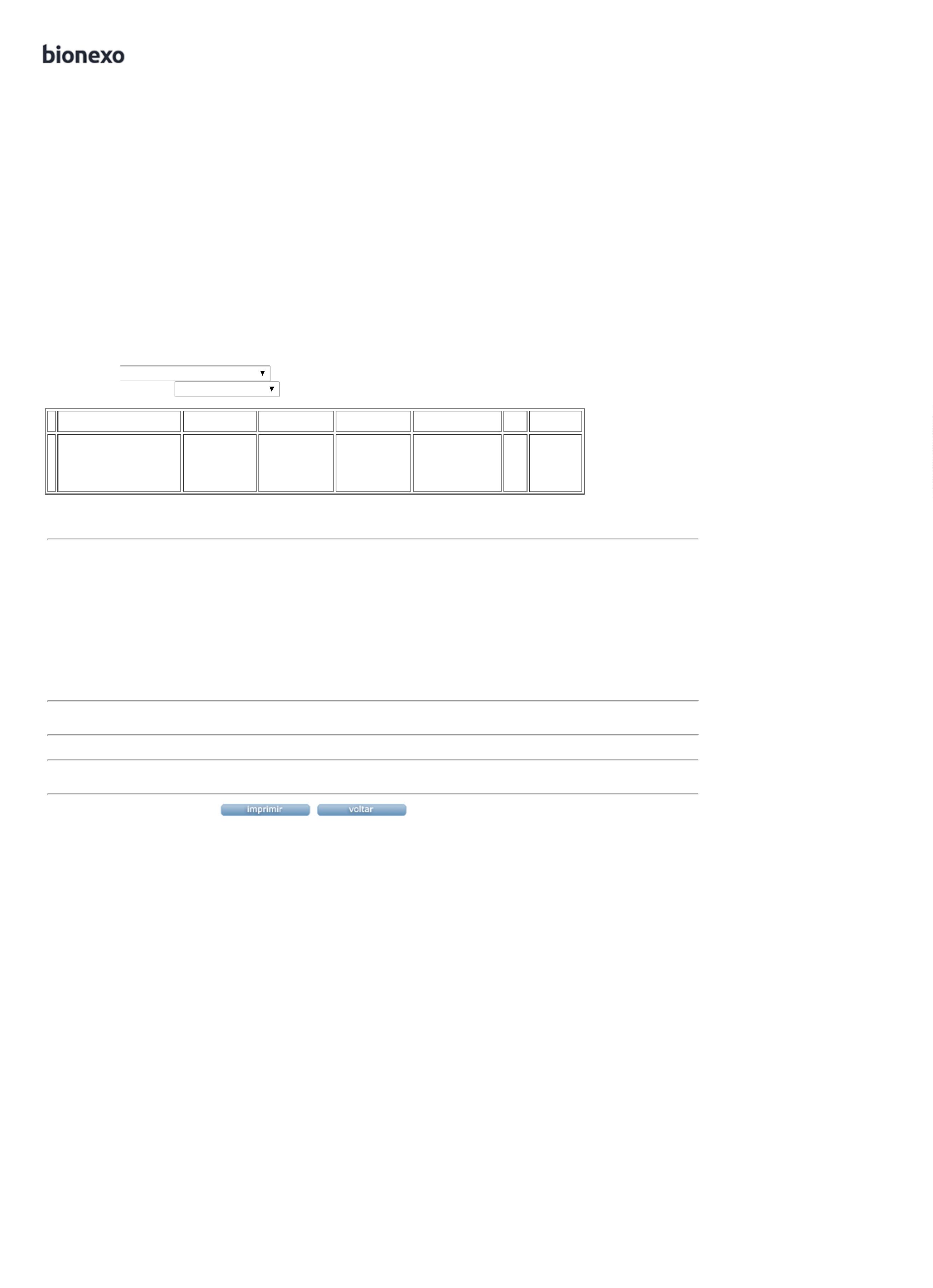 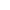 